В рамках годового плана  РМО в нашем ДОУ прошло районное методическое объединение  на тему «Формирование социально-коммуникативной компетентности дошкольников в соответствии с требованиями ФГОС». 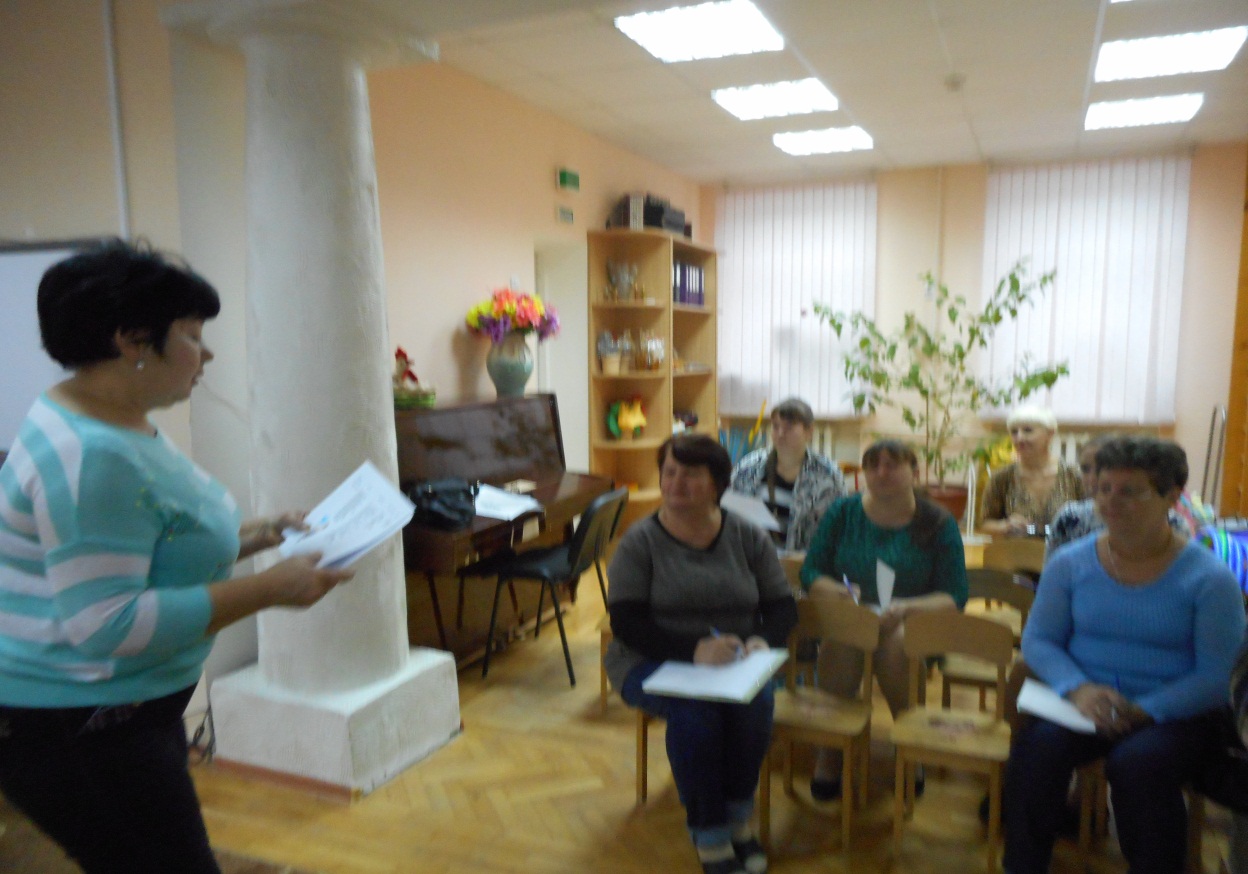 Воспитателем младшей группы Коробовой И.В. было организовано и проведено открытое занятие на тему «Социально-личностное развитие с использованием ИКТ с детьми младшего школьного возраста».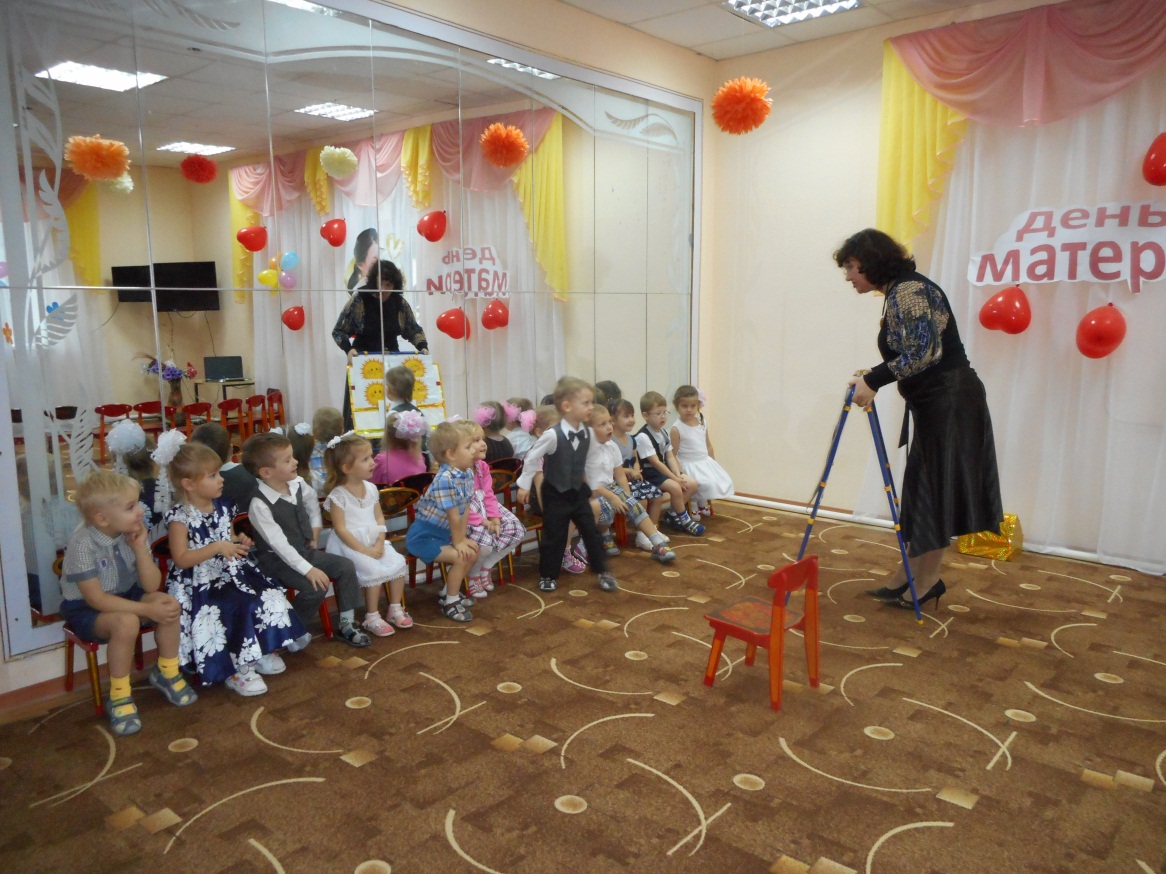 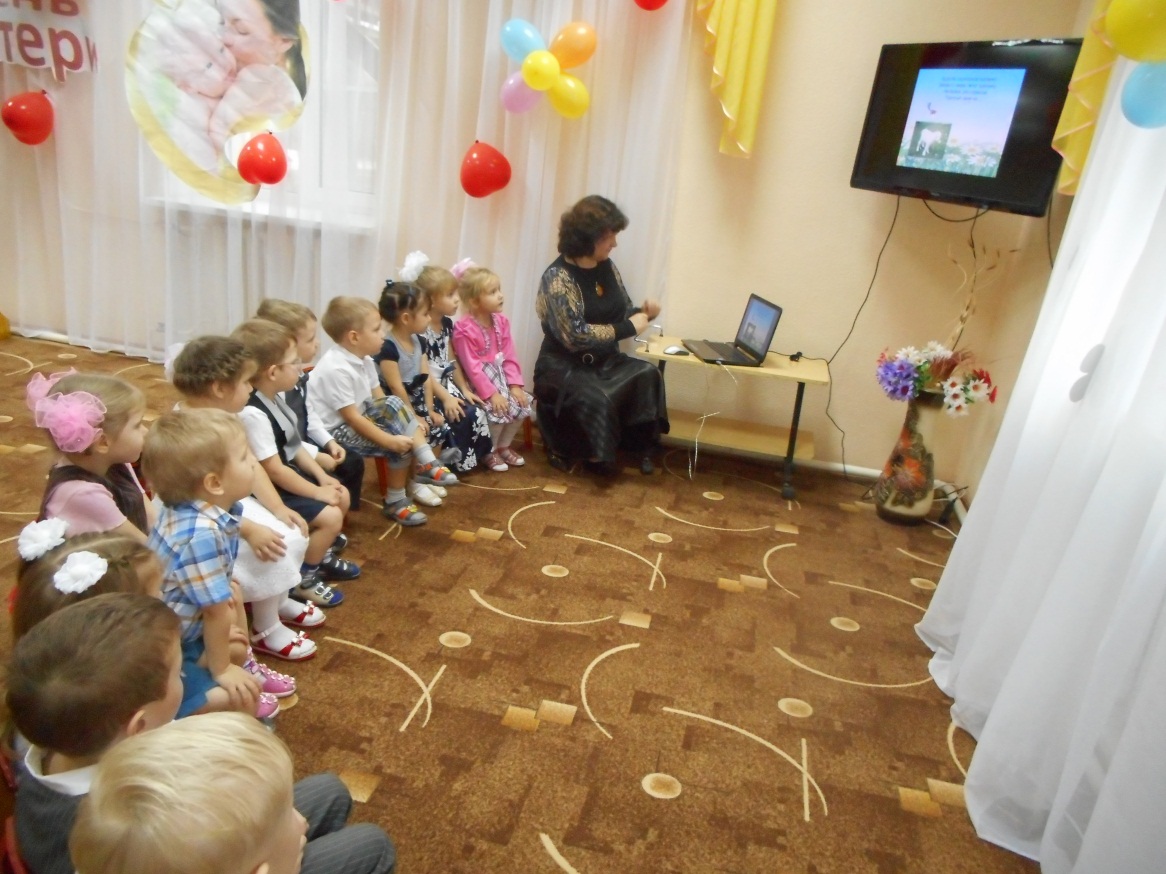 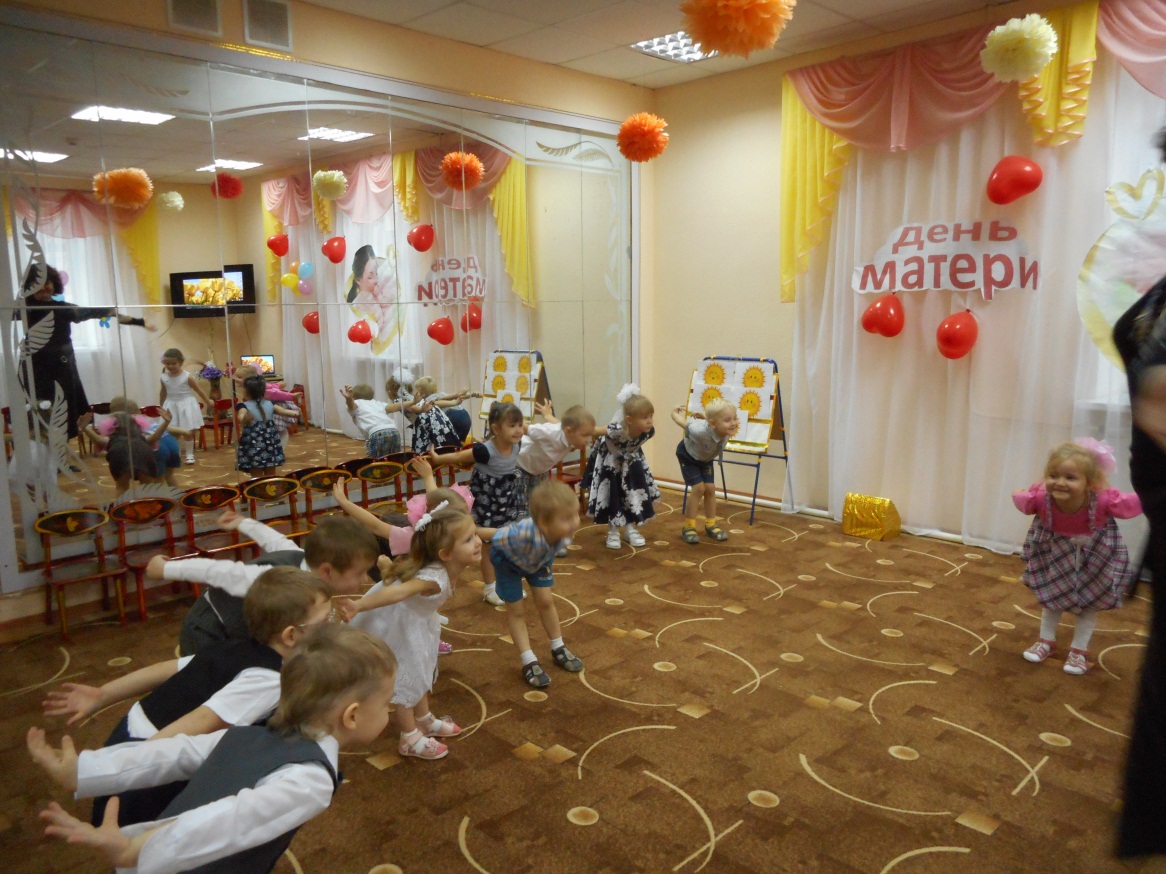 После просмотра занятие прошло его плодотворное обсуждение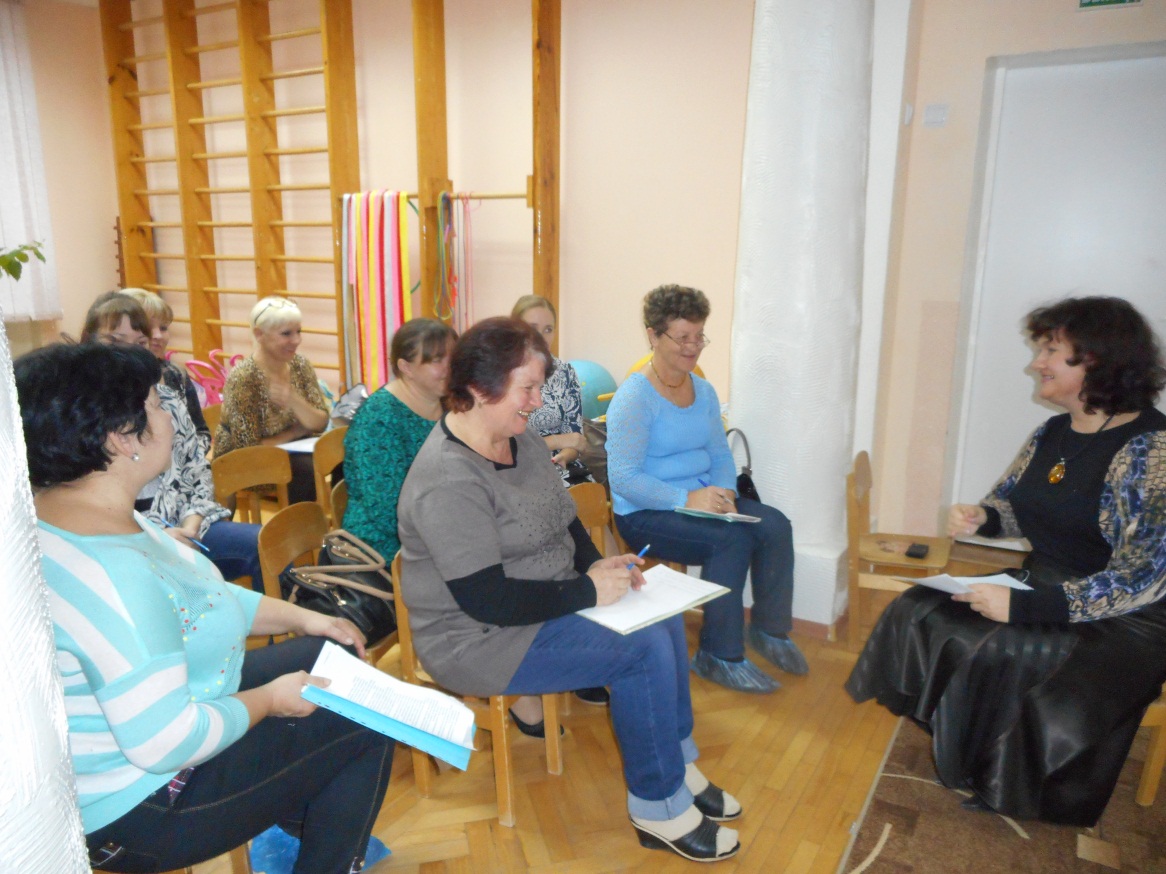 Руководителем МО Савченко Л.А. была представлена презентация на тему «Особенности развития коммуникативной культуры и социальной активности дошкольников в рамках ФГОС».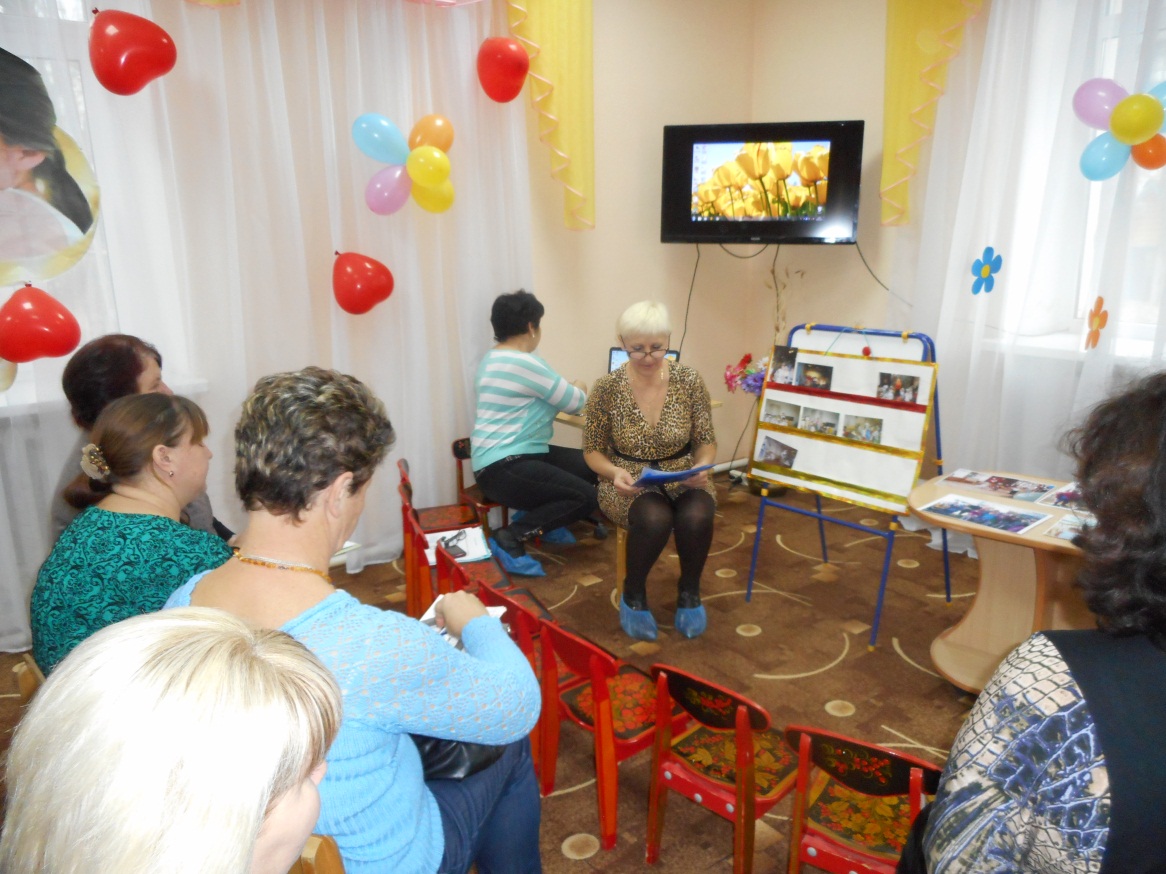 